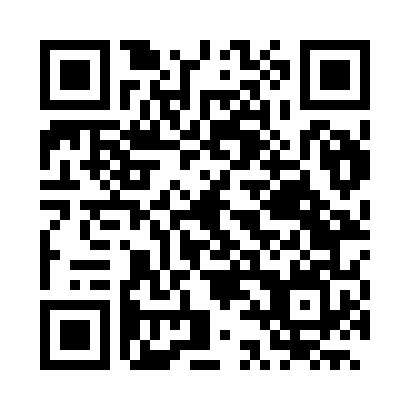 Prayer times for Jandaia, BrazilWed 1 May 2024 - Fri 31 May 2024High Latitude Method: NonePrayer Calculation Method: Muslim World LeagueAsar Calculation Method: ShafiPrayer times provided by https://www.salahtimes.comDateDayFajrSunriseDhuhrAsrMaghribIsha1Wed5:196:3312:183:356:027:112Thu5:206:3312:173:356:017:113Fri5:206:3412:173:356:017:114Sat5:206:3412:173:346:007:105Sun5:206:3412:173:346:007:106Mon5:206:3512:173:345:597:107Tue5:216:3512:173:345:597:098Wed5:216:3512:173:335:597:099Thu5:216:3612:173:335:587:0910Fri5:216:3612:173:335:587:0811Sat5:216:3612:173:335:577:0812Sun5:226:3612:173:325:577:0813Mon5:226:3712:173:325:577:0814Tue5:226:3712:173:325:577:0715Wed5:226:3712:173:325:567:0716Thu5:226:3812:173:325:567:0717Fri5:236:3812:173:315:567:0718Sat5:236:3812:173:315:557:0719Sun5:236:3912:173:315:557:0620Mon5:236:3912:173:315:557:0621Tue5:246:3912:173:315:557:0622Wed5:246:4012:173:315:557:0623Thu5:246:4012:173:315:547:0624Fri5:246:4112:173:315:547:0625Sat5:256:4112:183:305:547:0626Sun5:256:4112:183:305:547:0627Mon5:256:4212:183:305:547:0628Tue5:266:4212:183:305:547:0629Wed5:266:4212:183:305:547:0630Thu5:266:4312:183:305:547:0631Fri5:266:4312:183:305:547:06